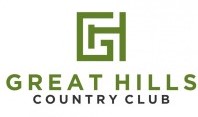 $10/hr plus free meal for bussers!Being a Bus Person at Great Hills CC is a crucial role. The best-cooked meal in the world will not mean much if the restaurant cannot keep up with maintaining a clean environment. In this era of Covid, the cleanliness and sanitation of our member area is paramount. Your role is to help provide an elevated member experience through cleanliness, positive guest interactions, and by being the last line of defense during peak business hours. We are looking for upbeat, positive and hardworking people who can manage time well and expertly prioritize tasks. Folks that love food and love to serve. Great Hills CC loves to promote from within based on performance, so this role could be the perfect move for you to learn the restaurant business. A busser’s role at Great Hills CC includes the following:Provide members with a clean environment.Maintain a clean dining room by clearing tables and resetting them.Complete all side work assigned at the beginning and end of your shift.Provide help to the bar during peak business.